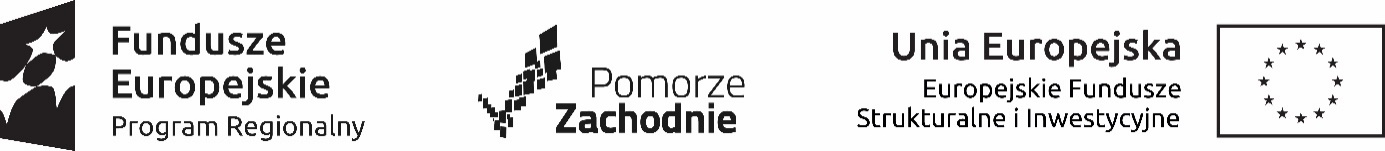 BZP-8.271.1.30.2020.EMOgłoszenie nr 576220-N-2020 z dnia 2020-08-21 r.Gmina Miasto Koszalin-Urząd Miejski: Opracowanie, redakcja, skład, druk i dostawa atlasu rowerowego przedstawiającego sieć dróg rowerowych na obszarze Zintegrowanych Inwestycji Terytorialnych 
Koszalińsko-Kołobrzesko-Białogardzkiego Obszaru Funkcjonalnego (ZIT KKBOF) 
w ramach Regionalnego Programu Operacyjnego Województwa Zachodniopomorskiego 2014-2020
OGŁOSZENIE O ZAMÓWIENIU – UsługiZamieszczanie ogłoszenia: Zamieszczanie obowiązkoweOgłoszenie dotyczy: Zamówienia publicznegoZamówienie dotyczy projektu lub programu współfinansowanego ze środków Unii EuropejskiejTakNazwa projektu lub programuProjekt pn."Zapewnienie sprawnego i prawidłowego przebiegu procesu wdrażania i realizacji instrumentu ZIT na terenie WZ na obszarze KKBOF" współfinansowany z Europejskiego Funduszu Społecznego w ramach Regionalnego Programu Operacyjnego Województwa Zachodniopomorskiego 2014-2020 – Umowa Nr RPZP.10.01.00-32-0006/20-00O zamówienie mogą ubiegać się wyłącznie zakłady pracy chronionej oraz wykonawcy, 
których działalność, lub działalność ich wyodrębnionych organizacyjnie jednostek, które będą realizowały zamówienie, obejmuje społeczną i zawodową integrację osób będących członkami grup społecznie marginalizowanychNieNależy podać minimalny procentowy wskaźnik zatrudnienia osób należących do jednej 
lub więcej kategorii, o których mowa w art. 22 ust. 2 ustawy Pzp, nie mniejszy niż 30%, osób zatrudnionych przez zakłady pracy chronionej lub wykonawców albo ich jednostki (w %)
SEKCJA I: ZAMAWIAJĄCYPostępowanie przeprowadza centralny zamawiającyNiePostępowanie przeprowadza podmiot, któremu zamawiający powierzył/powierzyli przeprowadzenie postępowaniaNieInformacje na temat podmiotu któremu zamawiający powierzył/powierzyli prowadzenie postępowania:
Postępowanie jest przeprowadzane wspólnie przez zamawiającychNie
Jeżeli tak, należy wymienić zamawiających, którzy wspólnie przeprowadzają postępowanie oraz podać adresy ich siedzib, krajowe numery identyfikacyjne oraz osoby do kontaktów wraz z danymi 
do kontaktów:Postępowanie jest przeprowadzane wspólnie z zamawiającymi z innych państw członkowskich Unii EuropejskiejNieW przypadku przeprowadzania postępowania wspólnie z zamawiającymi z innych państw członkowskich Unii Europejskiej – mające zastosowanie krajowe prawo zamówień publicznych:
Informacje dodatkowe:I. 1) NAZWA I ADRES: Gmina Miasto Koszalin-Urząd Miejski, krajowy numer identyfikacyjny 33092080200000, ul. Rynek Staromiejski  6-7 , 75-007  Koszalin, woj. zachodniopomorskie, państwo Polska, tel. 94 3488600, , 
e-mail anna.bober@um.koszalin.pl, , faks 94 3488625.Adres strony internetowej (URL): www.bip.koszalin.plAdres profilu nabywcy:Adres strony internetowej pod którym można uzyskać dostęp do narzędzi i urządzeń lub formatów plików, które nie są ogólnie dostępneI. 2) RODZAJ ZAMAWIAJĄCEGO: Administracja samorządowaI.3) WSPÓLNE UDZIELANIE ZAMÓWIENIA (jeżeli dotyczy):Podział obowiązków między zamawiającymi w przypadku wspólnego przeprowadzania postępowania, w tym w przypadku wspólnego przeprowadzania postępowania z zamawiającymi z innych państw członkowskich Unii Europejskiej (który z zamawiających jest odpowiedzialny za przeprowadzenie postępowania, czy i w jakim zakresie za przeprowadzenie postępowania odpowiadają pozostali zamawiający, czy zamówienie będzie udzielane przez każdego z zamawiających indywidualnie, 
czy zamówienie zostanie udzielone w imieniu i na rzecz pozostałych zamawiających):I.4) KOMUNIKACJA:
Nieograniczony, pełny i bezpośredni dostęp do dokumentów z postępowania można uzyskać 
pod adresem (URL)Nie
Adres strony internetowej, na której zamieszczona będzie specyfikacja istotnych warunków zamówieniaTak
www.bip.koszalin.pl
Dostęp do dokumentów z postępowania jest ograniczony - więcej informacji można uzyskać 
pod adresemTak
Urząd Miejski w Koszalinie, Biuro Zamówień Publicznych, ul. Adama Mickiewicza 26, 
75 - 004 Koszalin, I piętro - pokój Nr 22 (dane kontaktowe: tel./fax 94 3488655, 
e-mail: emilia.miszewska@um.koszalin.pl)
Oferty lub wnioski o dopuszczenie do udziału w postępowaniu należy przesyłać:
ElektronicznieNie
adres
Dopuszczone jest przesłanie ofert lub wniosków o dopuszczenie do udziału w postępowaniu 
w inny sposób:Nie
Inny sposób:
Wymagane jest przesłanie ofert lub wniosków o dopuszczenie do udziału w postępowaniu w inny sposób:
Tak
Inny sposób:Wymagane jest przesyłanie ofert w formie pisemnej - za pośrednictwem operatora pocztowego, 
w rozumieniu ustawy z dnia 23 listopada 2012 r. - Prawo pocztowe (t.j. Dz. U. z 2020 r. poz. 1041), osobiście lub za pośrednictwem posłańcaAdres:
Urząd Miejski w Koszalinie, Biuro Zamówień Publicznych, ul. Adama Mickiewicza 26, 
75 - 004 Koszalin, I piętro - pokój Nr 22
Komunikacja elektroniczna wymaga korzystania z narzędzi i urządzeń lub formatów plików, 
które nie są ogólnie dostępneNie
Nieograniczony, pełny, bezpośredni i bezpłatny dostęp do tych narzędzi można uzyskać pod adresem: (URL)
SEKCJA II: PRZEDMIOT ZAMÓWIENIA
II.1) Nazwa nadana zamówieniu przez zamawiającego: Opracowanie, redakcja, skład, druk i dostawa atlasu rowerowego przedstawiającego sieć dróg rowerowych na obszarze Zintegrowanych Inwestycji Terytorialnych Koszalińsko-Kołobrzesko-Białogardzkiego Obszaru Funkcjonalnego (ZIT KKBOF) w ramach Regionalnego Programu Operacyjnego Województwa Zachodniopomorskiego 2014-2020Numer referencyjny: BZP-8.271.1.30.2020.EM
Przed wszczęciem postępowania o udzielenie zamówienia przeprowadzono dialog technicznyNie
II.2) Rodzaj zamówienia: Usługi
II.3) Informacja o możliwości składania ofert częściowychZamówienie podzielone jest na części:Nie
Oferty lub wnioski o dopuszczenie do udziału w postępowaniu można składać w odniesieniu do:
Zamawiający zastrzega sobie prawo do udzielenia łącznie następujących części lub grup części:
Maksymalna liczba części zamówienia, na które może zostać udzielone zamówienie jednemu wykonawcy:

II.4) Krótki opis przedmiotu zamówienia (wielkość, zakres, rodzaj i ilość dostaw, usług lub robót budowlanych lub określenie zapotrzebowania i wymagań ) a w przypadku partnerstwa innowacyjnego - określenie zapotrzebowania na innowacyjny produkt, usługę lub roboty budowlane: 1) Przedmiotem zamówienia jest opracowanie, redakcja, skład, druk i dostawa atlasu rowerowego przedstawiającego sieć dróg rowerowych na obszarze Zintegrowanych Inwestycji Terytorialnych Koszalińsko-Kołobrzesko-Białogardzkiego Obszaru Funkcjonalnego (ZIT KKBOF) w ramach Regionalnego Programu Operacyjnego Województwa Zachodniopomorskiego 2014-2020. 2) Określenie przedmiotu zamówienia zawarte jest w Rozdziale II SIWZ oraz w projekcie umowy stanowiącym Rozdział V niniejszej SIWZ.
II.5) Główny kod CPV: 22114300-5Dodatkowe kody CPV:
II.6) Całkowita wartość zamówienia (jeżeli zamawiający podaje informacje o wartości zamówienia):
Wartość bez VAT: 18960,00Waluta:PLN
(w przypadku umów ramowych lub dynamicznego systemu zakupów – szacunkowa całkowita maksymalna wartość w całym okresie obowiązywania umowy ramowej lub dynamicznego systemu zakupów)
II.7) Czy przewiduje się udzielenie zamówień, o których mowa w art. 67 ust. 1 pkt 6 i 7 
lub w art. 134 ust. 6 pkt 3 ustawy Pzp: NieOkreślenie przedmiotu, wielkości lub zakresu oraz warunków na jakich zostaną udzielone zamówienia, 
o których mowa w art. 67 ust. 1 pkt 6 lub w art. 134 ust. 6 pkt 3 ustawy Pzp:
II.8) Okres, w którym realizowane będzie zamówienie lub okres, na który została zawarta umowa ramowa lub okres, na który został ustanowiony dynamiczny system zakupów:miesiącach:    lub dniach:
lub
data rozpoczęcia:   lub zakończenia:
II.9) Informacje dodatkowe:SEKCJA III: INFORMACJE O CHARAKTERZE PRAWNYM, EKONOMICZNYM, FINANSOWYM 
I TECHNICZNYMIII.1) WARUNKI UDZIAŁU W POSTĘPOWANIUIII.1.1) Kompetencje lub uprawnienia do prowadzenia określonej działalności zawodowej, 
o ile wynika to z odrębnych przepisówOkreślenie warunków:Informacje dodatkowe
III.1.2) Sytuacja finansowa lub ekonomicznaOkreślenie warunków:Informacje dodatkowe
III.1.3) Zdolność techniczna lub zawodowaOkreślenie warunków: Wykonawca musi wykazać, że: 1) w okresie ostatnich trzech lat przed upływem terminu składania ofert, a jeżeli okres prowadzenia działalności jest krótszy – w tym okresie, należycie wykonał usługę odpowiadającą swoim rodzajem 
i wartością usłudze stanowiącej przedmiot zamówienia, tj. wykonał co najmniej jedną usługę o wartości co najmniej 10 000,00 zł brutto polegającą na wykonaniu co najmniej jednego atlasu rowerowego 
w wersji papierowej lub co najmniej jednej mapy topograficznej w dowolnej skali w wersji papierowej; 2) dysponuje niżej wymienionymi osobami zdolnymi do wykonania zamówienia, tj.: 2.1) kartografem – posiadającym co najmniej trzyletnie doświadczenie w obszarze kartografii 
i w wykazanym okresie doświadczenia wykonał co najmniej pięć map topograficznych w dowolnej skali, 2.2) grafikiem – posiadającym co najmniej trzyletnie doświadczenie w obszarze projektowania graficznego i w wykazanym okresie doświadczenia wykonał co najmniej dwie mapy topograficzne 
w dowolnej skali, 2.3) redaktorem – posiadającym co najmniej trzyletnie doświadczenie w przygotowywaniu opisów obiektów o znaczeniu historycznym, zabytków, pomników przyrody, siedlisk przyrodniczych, obiektów użyteczności publicznej, 2.4) fotografem – posiadającym co najmniej trzyletnie doświadczenie w realizacji fotografii krajobrazowej lub przyrodniczej; Zamawiający dopuszcza łączenie powyższych funkcji w różnych konfiguracjach. Uwaga!!! W przypadku, gdy złożone przez Wykonawców dokumenty lub oświadczenia na potwierdzenie spełniania warunków udziału w postępowaniu będą zawierały kwoty wyrażone w walutach innych 
niż PLN, do oceny spełniania każdego warunku zawierającego daną kwotę lub wartość, wielkości 
te Wykonawca przeliczy po średnim kursie waluty obcej ogłoszonym przez NBP w dniu publikacji ogłoszenia w Biuletynie Zamówień Publicznych.
Zamawiający wymaga od wykonawców wskazania w ofercie lub we wniosku o dopuszczenie do udziału w postępowaniu imion i nazwisk osób wykonujących czynności przy realizacji zamówienia 
wraz z informacją o kwalifikacjach zawodowych lub doświadczeniu tych osób: Nie
Informacje dodatkowe:III.2) PODSTAWY WYKLUCZENIAIII.2.1) Podstawy wykluczenia określone w art. 24 ust. 1 ustawy Pzp
III.2.2) Zamawiający przewiduje wykluczenie wykonawcy na podstawie art. 24 ust. 5 ustawy Pzp Nie Zamawiający przewiduje następujące fakultatywne podstawy wykluczenia:III.3) WYKAZ OŚWIADCZEŃ SKŁADANYCH PRZEZ WYKONAWCĘ W CELU WSTĘPNEGO POTWIERDZENIA, ŻE NIE PODLEGA ON WYKLUCZENIU ORAZ SPEŁNIA WARUNKI UDZIAŁU 
W POSTĘPOWANIU ORAZ SPEŁNIA KRYTERIA SELEKCJIOświadczenie o niepodleganiu wykluczeniu oraz spełnianiu warunków udziału w postępowaniu
Tak
Oświadczenie o spełnianiu kryteriów selekcjiNieIII.4) WYKAZ OŚWIADCZEŃ LUB DOKUMENTÓW , SKŁADANYCH PRZEZ WYKONAWCĘ 
W POSTĘPOWANIU NA WEZWANIE ZAMAWIAJACEGO W CELU POTWIERDZENIA OKOLICZNOŚCI, O KTÓRYCH MOWA W ART. 25 UST. 1 PKT 3 USTAWY PZP:III.5) WYKAZ OŚWIADCZEŃ LUB DOKUMENTÓW SKŁADANYCH PRZEZ WYKONAWCĘ 
W POSTĘPOWANIU NA WEZWANIE ZAMAWIAJACEGO W CELU POTWIERDZENIA OKOLICZNOŚCI, O KTÓRYCH MOWA W ART. 25 UST. 1 PKT 1 USTAWY PZP
III.5.1) W ZAKRESIE SPEŁNIANIA WARUNKÓW UDZIAŁU W POSTĘPOWANIU:1) Wykaz usług wykonanych w okresie ostatnich trzech lat przed upływem terminu składania ofert, 
a jeżeli okres prowadzenia działalności jest krótszy – w tym okresie, wraz z podaniem ich wartości, przedmiotu, dat wykonania i podmiotów, na rzecz których usługi zostały wykonane – złożony 
na formularzu zgodnym ze wzorem zawartym w Rozdziale III SIWZ pkt 2. 2) Dowody określające czy usługi wymienione w wykazie, o którym mowa w ppkt 1, zostały wykonane należycie. Uwaga!!! Dowodami, o których mowa powyżej, są: referencje bądź inne dokumenty wystawione przez podmiot, na rzecz którego usługi były wykonywane, a jeżeli z uzasadnionej przyczyny o obiektywnym charakterze Wykonawca nie jest w stanie uzyskać tych dokumentów – oświadczenie Wykonawcy. 3) Wykaz osób skierowanych przez Wykonawcę do realizacji zamówienia publicznego, w szczególności odpowiedzialnych za świadczenie usług, wraz z informacjami na temat ich kwalifikacji zawodowych, uprawnień, doświadczenia i wykształcenia niezbędnych do wykonania zamówienia, a także zakresu wykonywanych przez nie czynności oraz informacją o podstawie do dysponowania tymi osobami – złożony na formularzu zgodnym ze wzorem zawartym w Rozdziale III SIWZ pkt 3.
III.5.2) W ZAKRESIE KRYTERIÓW SELEKCJI:III.6) WYKAZ OŚWIADCZEŃ LUB DOKUMENTÓW SKŁADANYCH PRZEZ WYKONAWCĘ 
W POSTĘPOWANIU NA WEZWANIE ZAMAWIAJACEGO W CELU POTWIERDZENIA OKOLICZNOŚCI, O KTÓRYCH MOWA W ART. 25 UST. 1 PKT 2 USTAWY PZPIII.7) INNE DOKUMENTY NIE WYMIENIONE W pkt III.3) - III.6)1) Wykonawca, w terminie 3 dni od dnia zamieszczenia na stronie internetowej informacji, o której mowa w art. 86 ust. 5 ustawy PZP, przekaże Zamawiającemu oświadczenie o przynależności lub braku przynależności do tej samej grupy kapitałowej, o której mowa w art. 24 ust. 1 pkt 23 ustawy PZP. 
Wraz ze złożeniem oświadczenia, Wykonawca może przedstawić dokumenty bądź informacje potwierdzające, że powiązania z innym Wykonawcą nie prowadzą do zakłócenia konkurencji 
w postępowaniu o udzielenie zamówienia. 2) W przypadku, gdy Wykonawcę reprezentuje pełnomocnik, pełnomocnictwo do reprezentowania Wykonawcy określające jego zakres winno być również złożone wraz z ofertą i podpisane przez osoby uprawnione do reprezentowania Wykonawcy. Pełnomocnictwo należy złożyć w oryginale, w przypadku kserokopii pełnomocnictwo musi być poświadczone notarialnie.SEKCJA IV: PROCEDURAIV.1) OPIS
IV.1.1) Tryb udzielenia zamówienia: Przetarg nieograniczony
IV.1.2) Zamawiający żąda wniesienia wadium:Nie
Informacja na temat wadium
IV.1.3) Przewiduje się udzielenie zaliczek na poczet wykonania zamówienia:Nie
Należy podać informacje na temat udzielania zaliczek:
IV.1.4) Wymaga się złożenia ofert w postaci katalogów elektronicznych lub dołączenia do ofert katalogów elektronicznych:Nie
Dopuszcza się złożenie ofert w postaci katalogów elektronicznych lub dołączenia do ofert katalogów elektronicznych:
Nie
Informacje dodatkowe:
IV.1.5.) Wymaga się złożenia oferty wariantowej:Nie
Dopuszcza się złożenie oferty wariantowejNie
Złożenie oferty wariantowej dopuszcza się tylko z jednoczesnym złożeniem oferty zasadniczej:Nie
IV.1.6) Przewidywana liczba wykonawców, którzy zostaną zaproszeni do udziału w postępowaniu
(przetarg ograniczony, negocjacje z ogłoszeniem, dialog konkurencyjny, partnerstwo innowacyjne)Liczba wykonawcówPrzewidywana minimalna liczba wykonawcówMaksymalna liczba wykonawcówKryteria selekcji wykonawców:
IV.1.7) Informacje na temat umowy ramowej lub dynamicznego systemu zakupów:Umowa ramowa będzie zawarta:Czy przewiduje się ograniczenie liczby uczestników umowy ramowej:Przewidziana maksymalna liczba uczestników umowy ramowej:Informacje dodatkowe:
Zamówienie obejmuje ustanowienie dynamicznego systemu zakupów: Nie
Adres strony internetowej, na której będą zamieszczone dodatkowe informacje dotyczące dynamicznego systemu zakupów:Informacje dodatkowe:W ramach umowy ramowej/dynamicznego systemu zakupów dopuszcza się złożenie ofert w formie katalogów elektronicznych:Przewiduje się pobranie ze złożonych katalogów elektronicznych informacji potrzebnych 
do sporządzenia ofert w ramach umowy ramowej/dynamicznego systemu zakupów:
IV.1.8) Aukcja elektronicznaPrzewidziane jest przeprowadzenie aukcji elektronicznej (przetarg nieograniczony, przetarg ograniczony, negocjacje z ogłoszeniem) NieNależy podać adres strony internetowej, na której aukcja będzie prowadzona:Należy wskazać elementy, których wartości będą przedmiotem aukcji elektronicznej:Przewiduje się ograniczenia co do przedstawionych wartości, wynikające z opisu przedmiotu zamówienia:
Należy podać, które informacje zostaną udostępnione wykonawcom w trakcie aukcji elektronicznej 
oraz jaki będzie termin ich udostępnienia:Informacje dotyczące przebiegu aukcji elektronicznej:Jaki jest przewidziany sposób postępowania w toku aukcji elektronicznej i jakie będą warunki, 
na jakich wykonawcy będą mogli licytować (minimalne wysokości postąpień):Informacje dotyczące wykorzystywanego sprzętu elektronicznego, rozwiązań i specyfikacji technicznych w zakresie połączeń:Wymagania dotyczące rejestracji i identyfikacji wykonawców w aukcji elektronicznej:Informacje o liczbie etapów aukcji elektronicznej i czasie ich trwania:Czas trwania:Czy wykonawcy, którzy nie złożyli nowych postąpień, zostaną zakwalifikowani do następnego etapu:Warunki zamknięcia aukcji elektronicznej:
IV.2) KRYTERIA OCENY OFERTIV.2.1) Kryteria oceny ofert:
IV.2.2) Kryteria
IV.2.3) Zastosowanie procedury, o której mowa w art. 24aa ust. 1 ustawy Pzp (przetarg nieograniczony)
Tak
IV.3) Negocjacje z ogłoszeniem, dialog konkurencyjny, partnerstwo innowacyjne
IV.3.1) Informacje na temat negocjacji z ogłoszeniemMinimalne wymagania, które muszą spełniać wszystkie oferty:Przewidziane jest zastrzeżenie prawa do udzielenia zamówienia na podstawie ofert wstępnych bez przeprowadzenia negocjacjiPrzewidziany jest podział negocjacji na etapy w celu ograniczenia liczby ofert:Należy podać informacje na temat etapów negocjacji (w tym liczbę etapów):Informacje dodatkowe
IV.3.2) Informacje na temat dialogu konkurencyjnegoOpis potrzeb i wymagań zamawiającego lub informacja o sposobie uzyskania tego opisu:Informacja o wysokości nagród dla wykonawców, którzy podczas dialogu konkurencyjnego przedstawili rozwiązania stanowiące podstawę do składania ofert, jeżeli zamawiający przewiduje nagrody:Wstępny harmonogram postępowania:Podział dialogu na etapy w celu ograniczenia liczby rozwiązań:Należy podać informacje na temat etapów dialogu:Informacje dodatkowe:
IV.3.3) Informacje na temat partnerstwa innowacyjnegoElementy opisu przedmiotu zamówienia definiujące minimalne wymagania, którym muszą odpowiadać wszystkie oferty:Podział negocjacji na etapy w celu ograniczeniu liczby ofert podlegających negocjacjom 
poprzez zastosowanie kryteriów oceny ofert wskazanych w specyfikacji istotnych warunków zamówienia:Informacje dodatkowe:
IV.4) Licytacja elektronicznaAdres strony internetowej, na której będzie prowadzona licytacja elektroniczna:Adres strony internetowej, na której jest dostępny opis przedmiotu zamówienia w licytacji elektronicznej:Wymagania dotyczące rejestracji i identyfikacji wykonawców w licytacji elektronicznej, w tym wymagania techniczne urządzeń informatycznych:Sposób postępowania w toku licytacji elektronicznej, w tym określenie minimalnych wysokości postąpień:Informacje o liczbie etapów licytacji elektronicznej i czasie ich trwania:Czas trwania:Wykonawcy, którzy nie złożyli nowych postąpień, zostaną zakwalifikowani do następnego etapu:Termin składania wniosków o dopuszczenie do udziału w licytacji elektronicznej:Data: godzina:
Termin otwarcia licytacji elektronicznej:Termin i warunki zamknięcia licytacji elektronicznej:Istotne dla stron postanowienia, które zostaną wprowadzone do treści zawieranej umowy w sprawie zamówienia publicznego, albo ogólne warunki umowy, albo wzór umowy:Wymagania dotyczące zabezpieczenia należytego wykonania umowy:Informacje dodatkowe:IV.5) ZMIANA UMOWYPrzewiduje się istotne zmiany postanowień zawartej umowy w stosunku do treści oferty, 
na podstawie której dokonano wyboru wykonawcy: TakNależy wskazać zakres, charakter zmian oraz warunki wprowadzenia zmian:1. ZAMAWIAJĄCY dopuszcza możliwość dokonania zmian postanowień zawartej Umowy dotyczących podwykonawców, o których mowa w art. 22a ust. 1 ustawy Prawo zamówień publicznych. W przypadku zmiany lub rezygnacji z podwykonawcy, na którego zasoby WYKONAWCA powoływał się, na zasadach określonych w art. 22a ust. 1 ustawy Prawo zamówień publicznych, w celu wykazania spełniania warunków udziału w postępowaniu, o których mowa w art. 22 ust. 1 pkt 2 ustawy Prawo zamówień publicznych, WYKONAWCA jest obowiązany wykazać ZAMAWIAJĄCEMU, iż proponowany 
inny podwykonawca lub WYKONAWCA samodzielnie spełnia je w stopniu nie mniejszym niż wymagany w trakcie postępowania o udzielenie zamówienia. 2. ZAMAWIAJĄCY dopuszcza możliwość dokonania zmian postanowień zawartej Umowy dotyczących osób, którymi dysponuje WYKONAWCA na zasadach innych niż określone w ust. 1. W takim przypadku WYKONAWCA zobowiązany jest wskazać osoby do realizacji zamówienia posiadające kwalifikacje 
nie niższe niż wymagane w trakcie postępowania o udzielenie zamówienia.
IV.6) INFORMACJE ADMINISTRACYJNE
IV.6.1) Sposób udostępniania informacji o charakterze poufnym (jeżeli dotyczy):
Środki służące ochronie informacji o charakterze poufnym
IV.6.2) Termin składania ofert lub wniosków o dopuszczenie do udziału w postępowaniu:
Data: 2020-09-02, godzina: 09:00,
Skrócenie terminu składania wniosków, ze względu na pilną potrzebę udzielenia zamówienia (przetarg nieograniczony, przetarg ograniczony, negocjacje z ogłoszeniem): NieWskazać powody:Język lub języki, w jakich mogą być sporządzane oferty lub wnioski o dopuszczenie do udziału 
w postępowaniu> język polski
IV.6.3) Termin związania ofertą: do: okres w dniach: 30 (od ostatecznego terminu składania ofert)
IV.6.4) Przewiduje się unieważnienie postępowania o udzielenie zamówienia, w przypadku nieprzyznania środków, które miały być przeznaczone na sfinansowanie całości lub części zamówienia: Nie
IV.6.5) Informacje dodatkowe:ZAŁĄCZNIK I - INFORMACJE DOTYCZĄCE OFERT CZĘŚCIOWYCHKod CPV79820000-8Okres w miesiącachOkres w dniachData rozpoczęciaData zakończenia2020-12-04KryteriaZnaczeniecena50,00liczba zdjęć ważnych miejsc znajdujących się na terenie ZIT KKBOF wykonanych stacjonarnie40,00liczba zdjęć ważnych miejsc znajdujących się na terenie ZIT KKBOF wykonanych z powietrza10,00